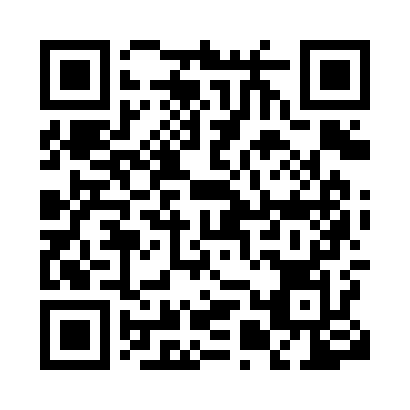 Prayer times for Zuaztoi, SpainMon 1 Jul 2024 - Wed 31 Jul 2024High Latitude Method: Angle Based RulePrayer Calculation Method: Muslim World LeagueAsar Calculation Method: HanafiPrayer times provided by https://www.salahtimes.comDateDayFajrSunriseDhuhrAsrMaghribIsha1Mon4:136:302:107:289:5011:562Tue4:136:312:107:289:4911:563Wed4:146:312:107:289:4911:554Thu4:166:322:117:289:4911:555Fri4:176:332:117:289:4911:546Sat4:186:332:117:289:4811:537Sun4:196:342:117:289:4811:528Mon4:206:352:117:289:4711:519Tue4:226:352:117:289:4711:5010Wed4:236:362:117:279:4611:4911Thu4:246:372:127:279:4611:4812Fri4:266:382:127:279:4511:4713Sat4:276:392:127:279:4511:4614Sun4:296:392:127:269:4411:4515Mon4:306:402:127:269:4311:4416Tue4:326:412:127:269:4311:4217Wed4:336:422:127:259:4211:4118Thu4:356:432:127:259:4111:4019Fri4:366:442:127:259:4011:3820Sat4:386:452:127:249:4011:3721Sun4:406:462:127:249:3911:3522Mon4:416:472:137:239:3811:3423Tue4:436:482:137:239:3711:3224Wed4:456:492:137:229:3611:3125Thu4:466:502:137:229:3511:2926Fri4:486:512:137:219:3411:2727Sat4:506:522:137:219:3311:2628Sun4:526:532:137:209:3211:2429Mon4:536:542:127:199:3111:2230Tue4:556:552:127:199:3011:2131Wed4:576:562:127:189:2811:19